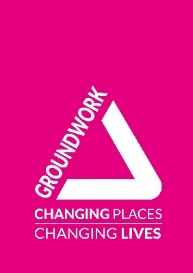 Groundwork Youth – Volunteer Role DescriptionYouth Advisory Board MemberWe are looking for passionate, perceptive, committed young people from across the UK to join the Groundwork Youth Advisory Board (YAB). The YAB will consist of 15 young people, aged 16-24, based in UK, shaping the work of Groundwork in 2020.We welcome young people with a range of experience to the YAB. Ideally, you will already have experience of volunteering, designing projects, taking part in campaigns or representing young people e.g. school council or clubs. What will you gain from being a Youth Advisory Board Member? Joining Groundwork’s YAB will enable you to see behind the scenes of a national charity and develop your leadership skills by sharing your opinions and experience with others and with Groundwork. You will meet young people from diverse backgrounds, and together, you will steer the direction of Groundwork youth programmes and communication plans. You will receive a full induction and master classes in leadership, digital engagement and public speaking to help you in your role.Main tasks and duties of the role:Supporting the development and promotion of Groundwork Youth communication plansRepresenting Groundwork Youth at conferences and events, advocating for young peopleSteering or designing youth projects, ensuring maximum impact of our workMotivating and advising members of the Youth Network Sharing your journey as a Youth Advisory Board member online to inspire othersMeetings will take place at Groundwork offices and community projects to help you gain insight into some amazing initiatives!  What commitment will you give to the Youth Advisory Board? YAB members will commit to attending all of the main meetings during their tenure, which will run from February 2020 to December 2020. There a lots of exciting opportunities and events to take part in between the meetings (which are optional) and we will expect you to be actively communicating with us between meetings. The meetings will be a mixture of overnight and day meetings and will require travel around the UK (expenses covered by Groundwork UK).How do I apply? Stage 1: Please fill out our short application by Sunday 12th January: www.surveymonkey.co.uk/r/YAB2020Stage 2: After applying, we will invite you to a short phone interview. This conversation allows you to ask questions, check the role is right for you, and to help us ensure we can gather a representative and committed group of people.For more information about this role please contact Stephanie: groundwork_youth@groundwork.org.ukEquality & DiversitySo that our Youth Advisory Board can reflect the diversity of the communities we serve around the UK, we encourage applications from young people of different ages, backgrounds, races and religions. We can support a variety of learning needs and physical abilities. Further information Please look at the key meeting dates to ensure you can attend. We understand that circumstances can change; however, aiming to make all the meetings provides you and fellow YAB members with the fullest experience. We are open to your suggestions around the programme and specific training for your role. Friday 6th – Saturday 7th March  Friday 1st – Saturday 2nd May  Saturday 4th July  Saturday 14th November There are also many exciting (and optional) opportunities in pipeline for Youth Advisory Board members to attend, which will support you in your role and enhance your experience. We look forward to discussing the various activities with you at application.